Программавступительного испытания в аспирантуру по направлению 15.06.01 Машиностроение по профилюТехнология и оборудование механической и физико-технической обработкиРазработчики:Руководитель ООП						Д.А. ЧинаховРуководитель профиля 					А.А. Моховиков	Томск 2018ТРЕБОВАНИЯ К УРОВНЮ ПОДГОТОВКИ ПОСТУПАЮЩИХ В АСПИРАНТУРУПрограмма вступительного испытания по профилю подготовки «Технология и оборудование  механической и физико-технической обработки» предназначена для поступающих в аспирантуру в качестве руководящего учебно-методического документа для целенаправленной подготовки к сдаче вступительного испытания. Целью проведения  вступительных испытаний является оценка знаний, готовности и возможности поступающего к освоению программы подготовки в аспирантуре, к самостоятельному выполнению научной работы, подготовке и защите диссертации на соискание ученой степени кандидата наук. Поступающий в аспирантуру должен продемонстрировать высокий уровень практического и теоретического владения материалом вузовского курса по дисциплинам направления «Машиностроение»: «Материаловедение», «Метрология, стандартизация и сертификация», «Физико-механические и тепловые процессы при резании материалов», «Теоретическая механика», «Сопротивление материалов» «Металлорежущие станки», «Режущий инструмент и технологическая оснастка», «Автоматизация производственных процессов», «Технология машиностроения».СОДЕРЖАНИЕ И СТРУКТУРА ВСТУПИТЕЛЬНОГО ИСПЫТАНИЯПО Профилю ТЕХНОЛОГИЯ И ОБОРУДОВАНИЕ МЕХАНИЧЕСКОЙ И ФИЗИКО-ТЕХНИЧЕСКОЙ ОБРАБОТКИВступительный экзамен проводится в форме компьютерного тестирования. Тестирование длится 60 минут без перерывов. Отсчёт времени начинается с момента входа соискателя в тест. Инструктаж, предшествующий тестированию, не входит в указанное время. У каждого тестируемого имеется индивидуальный таймер отсчета. Организаторами предусмотрены стандартные черновики, использование любых других вспомогательных средств запрещено.Тест состоит из 36 тестовых заданий базовой сложности разных типов: с выбором одного или нескольких верных ответов из 4-6 предложенных, на установление верной последовательности, соответствия, с кратким ответом.Распределение заданий в тесте по содержанию представлено в Таблице 1.Структура теста по профилюТехнология и оборудование  механической и физико-технической обработкиТаблица 1 СПИСОК РЕКОМЕНДОВАННОЙ ЛИТЕРАТУРЫ Безъязычный, В.Ф. Основы технологии машиностроения [Электронный ресурс]: учеб. / В.Ф. Безъязычный. – Электрон. дан. – Москва: Машиностроение, 2016. – 568 с. – Режим доступа: https://e.lanbook.com/book/107152.Алифанов, А.В. Технологии изготовления и упрочнения высоконагруженных деталей машиностроения [Электронный ресурс] / А.В. Алифанов, А.М. Милюкова, В.А. Томило. – Электрон. дан. – Минск: 2014. – 321 с. – Режим доступа: https://e.lanbook.com/book/90499.Выбор состава и структуры износостойких наноструктурных покрытий для твердосплавного режущего инструмента на основе квантово-механического моделирования [Электронный ресурс]: учеб. пособие / Ю.Г. Кабалдин [и др.]. – Электрон. дан. – Москва : Машиностроение, 2017. – 216 с. – Режим доступа: https://e.lanbook.com/book/107158.Режущий инструмент [Электронный ресурс]: учебник / Д.В. Кожевников [и др.]. – Электрон. дан. – Москва: Машиностроение, 2014. – 520 с. – Режим доступа: https://e.lanbook.com/book/63256.Карандашов, К.К. Обработка металлов резанием [Электронный ресурс]: учебное пособие / К.К. Карандашов, В.Д. Клопотов. – Электрон. дан. – Томск: ТПУ, 2017. – 268 с. – Режим доступа: https://e.lanbook.com/book/106742.Артамонов, Е.В. Взаимосвязь явлений при резании металлов и температурный фактор [Электронный ресурс]: учебное пособие / Е.В. Артамонов, Д.В. Васильев, М.Х. Утешев. – Электрон. дан. – Тюмень: ТюмГНГУ, 2014. – 150 с. – Режим доступа: https://e.lanbook.com/book/55415.Инструмент для высокопроизводительного и экологически чистого резания. Серия «Библиотека инструментальщика» [Электронный ресурс]: учебное пособие / В.Н. Андреев [и др.]. – Электрон. дан. – Москва: Машиностроение, 2010. – 480 с. – Режим доступа: https://e.lanbook.com/book/716.Грубый, С.В. Моделирование процесса резания твердосплавными и алмазными резцами [Электронный ресурс]: учебное пособие / С.В. Грубый. – Электрон. дан. – Москва: МГТУ им. Н.Э. Баумана, 2010. – 108 с. – Режим доступа: https://e.lanbook.com/book/52176.Петрушин С.И. Теория несвободного резания материалов./ Петрушин С.И., Проскоков А.В. – Томск. Изд-во ТПУ.2012.– 162с.Кожевников Д.В., Гречишников В.А., Кирсанов С.В. Режущий инструмент./Под ред. С.В. Кирсанова.– М.: Машиностроение,2007. – 528с.Технология инструментального обеспечения производства изделий из композиционных неметаллических материалов [Текст]: Монография / Д.В. Лобанов, А.С. Янюшкин. – Старый Оскол: ТНТ, 2013. – 296 с.Проектирование и применение технологической оснастки в машиностроении [Текст]: Учебное пособие / А.П. Чурбанов, А.Б. Ефременков. – Томск: Изд-во ТПУ, 2010. – 315 с. Петрушин С.И. Геометрический анализ конструкций сборных режущих инструментов со сменными многогранными пластинами./ Петрушин С.И., Баканов А.А., Махов А.В.–Томск: Изд-во ТПУ, 2008.–101с.Старков, Виктор Константинович. Физика и оптимизация резания материалов / В. К. Старков. – М. : Машиностроение, 2009. – 640 с.Петрушин С. И. Оптимальное проектирование рабочей части режущих инструментов. - Томск : Изд. ТПУ, 2008. − 195 с.Розенберг Ю.А. Резание металлов/ Ю.А.Розенберг. – Курган: Изд-во ОАО «Полиграфический комбинат» Зауралья, 2007.– 294. Вестник машиностроения. Ежемесячный научно-технический и производственный журнал. Изд-во «Машиностроение».Режущий инструмент [Текст]: Учебник для вузов / Под ред. С.В.Кирсанова.–2-е изд., доп.–М.: Машиностроение, 2005.–528с.Ласуков А.А., Моховиков А.А. Проектирование специальных режущих инструментов. – Томск: Изд-во ТПУ, 2009. – 187 с.Петрушин С. И. Основы формообразования резанием лезвийными инструментами /  С.И. Петрушин. – Томск: Изд-во ТПУ. 2008.–100с. Васин С.А., Верещака А.С., Кушнер В.С. Резание металлов: Термомеханический подход к системе взаимосвязей при резании.– М.: Изд-во МГТУ им. Н.Э. Баумана, 2001.– 448с.ОБРАБОТКА РЕЗУЛЬТАТОВ Проверка правильности выполнения заданий всех частей производится автоматически по эталонам, хранящимся в системе тестирования. Таблица перевода итогового балла в литерную и традиционную оценку                                                                                                                              Таблица 2МИНИСТЕРСТВО НАУКИ И ВЫСШЕГО ОБРАЗОВАНИЯ РОССИЙСКОЙ ФЕДЕРАЦИИ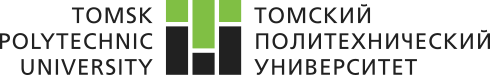 федеральное государственное автономное образовательное учреждение высшего образования«НАЦИОНАЛЬНЫЙ ИССЛЕДОВАТЕЛЬСКИЙТОМСКИЙ ПОЛИТЕХНИЧЕСКИЙ УНИВЕРСИТЕТ»УТВЕРЖДАЮДиректор ЮТИ ТПУ    			   Д.А. Чинахов«	» 			 2018 г.№ Модуль тестаСодержательный блок (Контролируемая тема)Кол-во заданий в билетеМаксимальный балл за модульВесовой коэффициент заданияИтоговый балл за экзамен1Инструментальная техника и технологииОсновы материаловедения4162,771001Инструментальная техника и технологииРежущие инструменты4162,771001Инструментальная техника и технологииТехническая механика4162,771001Инструментальная техника и технологииМеталлорежущие станки4162,771001Инструментальная техника и технологии162,771002Производственные и технологические процессы машиностроительных производств Метрология, стандартизация и технические измерения5202,771002Производственные и технологические процессы машиностроительных производств Автоматизация производственных процессов5202,771002Производственные и технологические процессы машиностроительных производств Технологические методы и процессы машиностроительных производств5202,771002Производственные и технологические процессы машиностроительных производств Технологическая оснастка5202,77100ИТОГОИТОГОИТОГО36362,77100Традиционная оценкаИспользуемая шкала оцениванияИтоговый балл, баллыИтоговый балл, баллынеудовлетворительноF055удовлетворительноE5664удовлетворительноD6569хорошоC7079хорошоВ8089отличноA90100